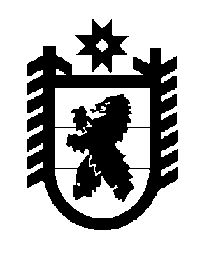 Российская Федерация Республика Карелия    ПРАВИТЕЛЬСТВО РЕСПУБЛИКИ КАРЕЛИЯПОСТАНОВЛЕНИЕот  1 октября 2018 года № 365-Пг. Петрозаводск О внесении изменения в Положение о Министерстве природных ресурсов и экологии Республики КарелияПравительство Республики Карелия п о с т а н о в л я е т:Внести в подпункт 23.1 пункта 9 Положения о Министерстве природных ресурсов и экологии Республики Карелия, утвержденного постановлением Правительства Республики Карелия от 23 октября 2017 года № 367-П                   «Об утверждении Положения о Министерстве природных ресурсов и экологии Республики Карелия» (Собрание законодательства Республики Карелия, 2017, № 10, ст. 1975; № 12, ст. 2486; Официальный интернет-   портал правовой информации (www.pravo.gov.ru), 27 июня 2018 года,                                   № 1000201806270003), изменение, изложив его в следующей редакции: «23.1) обеспечивает при реализации своих полномочий приоритет целей и задач по развитию конкуренции на товарных рынках в установленных сферах деятельности;».           Глава Республики Карелия 					                  А.О. Парфенчиков